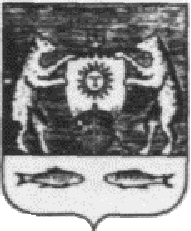 Российская ФедерацияНовгородская область Новгородский районАДМИНИСТРАЦИЯ САВИНСКОГО СЕЛЬСКОГО ПОСЕЛЕНИЯП О С Т А Н О В Л Е Н И Еот 27.11.2017 № 969д. СавиноОб утверждении Порядка санкционирования оплаты денежных обязательствВ соответствии со статьями 219, 219.2 Бюджетного кодекса Российской Федерации, Положением о бюджетном процессе в Савинском сельском поселении, Уставом Савинском сельского поселенияПОСТАНОВЛЯЮ:Утвердить Порядок санкционирования оплаты денежных обязательств Савинского сельского поселения.2. Контроль за выполнением настоящего постановления оставляю за собой.Глава сельского поселения                                                   А.В.СысоевПорядок санкционирования оплаты денежных
 обязательств главных распорядителей, получателей средств 
бюджета поселения, администраторов источников
 финансирования  дефицита бюджета поселения 
Санкционирование оплаты денежных обязательств главных распорядителей и получателей средств бюджета сельского  поселения  (далее – местный бюджет) осуществляется в форме совершения администрации сельского  поселения  разрешительной надписи (акцепта) после проверки документов, предусмотренных настоящим Порядком.1.Санкционирование оплаты денежных обязательств получателей средств бюджета поселения (далее - получатели) и администраторов источников финансирования дефицита бюджета поселения осуществляется в следующем порядке:1.1. Санкционирование оплаты денежных обязательств получателей в соответствии с выполненными условиями гражданско-правовой сделки, заключенной в рамках их бюджетных полномочий, или в соответствии с положениями закона, иного правового акта, условиями договора или соглашения, осуществляется Администрацией – в части оплаты денежных обязательств.1.2. Получатель подтверждает обязанность оплатить за счет средств бюджета поселения денежные обязательства в соответствии с:- заявкой на доведение предельных объемов оплаты денежных обязательств в соответствии с положениями закона, иного правового акта, условиями договора или соглашения;- заявкой на доведение предельных объемов оплаты денежных обязательств в соответствии с выполненными условиями гражданско-правовой сделки, заключенной в рамках его бюджетных полномочий.2. Для санкционирования оплаты денежных обязательств одновременно с платежными документами получатель представляет следующие документы:	муниципальный контракт (договор) на поставку товаров (выполнение работ, оказание услуг);	документы, подтверждающие возникновение у получателя денежных обязательств по оплате муниципальных контрактов (договоров) на поставку товаров (выполнение работ, оказание услуг) (накладная, акт приема-передачи, акт выполненных работ, авансовые отчеты подотчетных лиц и т.с.);	подлинники счетов на оплату товаров (работ, услуг) с визой руководителя получателя и указанием кодов классификации расходов бюджетов;	положение об оплате труда и других выплатах, осуществляемых за счет средств районного бюджета.	При получении денежных средств в наличной форме одновременно с платежными документами получатель представляет заявление на получение денежных средств под отчет с расчетом и указанием кодов классификации расходов, либо утвержденный руководителями авансовый отчет с приложением документов, подтверждающих расходы.	Бухгалтер-финансист проверяет документы на соответствие их лимитам бюджетных обязательств, бюджетным сметам и готовит документы необходимые для оплаты. Оплата денежных обязательств не может превышать лимиты финансирования, установленные для получателей и предельные объемы финансирования, установленные для получателей в соответствующем периоде финансового года.